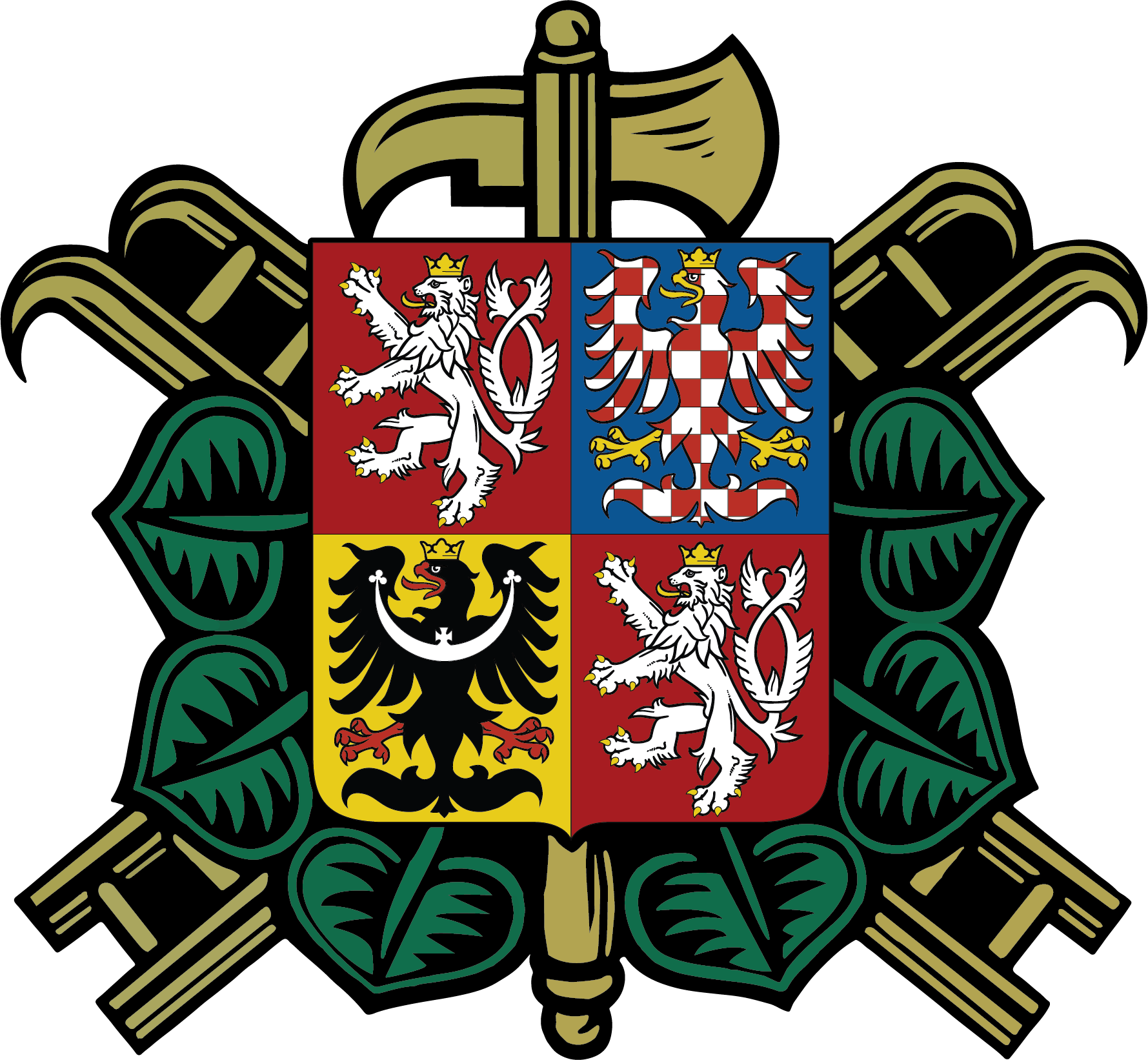 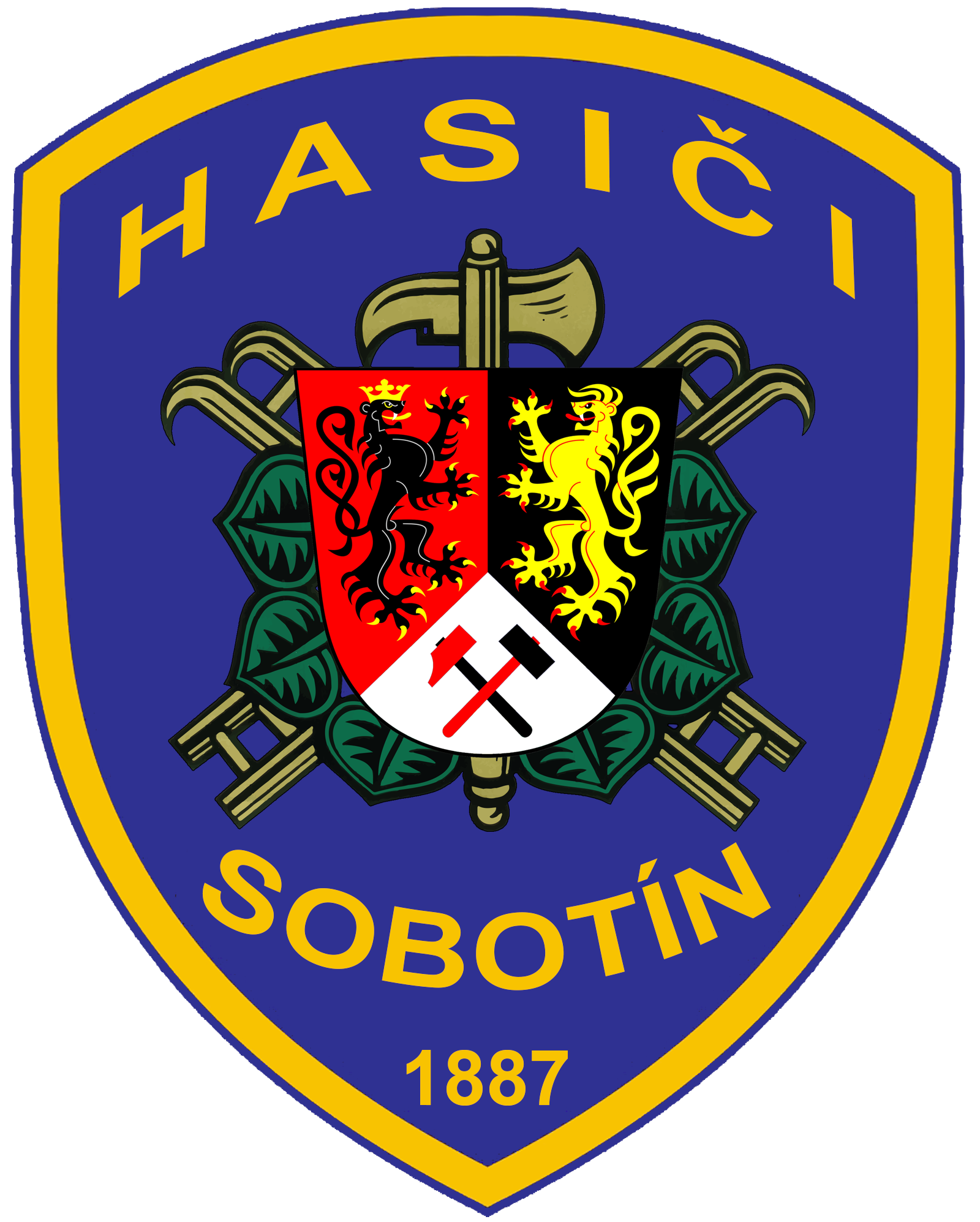 Vás srdečně zve na II. ročník pohárové soutěžeMEMORIÁL ZDEŇKA MĚRKY„O putovní pohár SDH Sobotín v kategorii mužů“„O pohár starostky obce Sobotín v kategorii žen“ „O putovní pohár Hasičské vzájemné pojišťovny, a.s.v kategorii veteránů“Soutěž je zařazena do Velké ceny okresu Šumperk „HOLBA CUP 2018“Datum konání: 	neděle 5. srpna 2018 v 10:00 hMísto konání: 	AREÁL U HASIČSKÉ ZBROJNICE SOBOTÍNPrezentace: 		telefonicky: 775852485, Fojtík JiříKategorie:		muži, ženy, veterániDisciplína:	požární útok dle pravidel Velké ceny okresu Šumperk 2018. Soutěž probíhá bez přetlakového ventilu. Kategorie mužů, žen i veteránů - 2 hadice B, 4 hadice C, úpravy na PS nepovoleny (ejektor)Štáb soutěže:		hlavní rozhodčí…….. Petr Strnadkomisař…………….. Lukáš Urbanvelitel soutěže ………Martin VlčekPopis tratě:		trať volná travnatá, cca 50 m od základny stoupaní k terčůmÚstroj: 		jednotná, sportovní obuv, ochranná přilbaTerče: 		sklopné s průstřikem, elektronická časomíraVyhodnocení soutěže: bude provedeno cca 30 min po skončení soutěže. Připraveny jsou poháry a věcné ceny od sponzorů. Po vyhodnocení hlavní soutěže bude následovat doplňková soutěž o „Nejrychlejší nalívačku“ Na základně bude jednotný stroj, který bude nenastartován a čas bude měřen na výtlaku pomocí elektronické časomíry. Přihlášení do soutěže až na místě.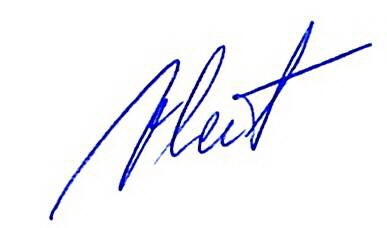 Martin Vlček     starosta SDH Sobotín